 กฟ. 97(3)-2๑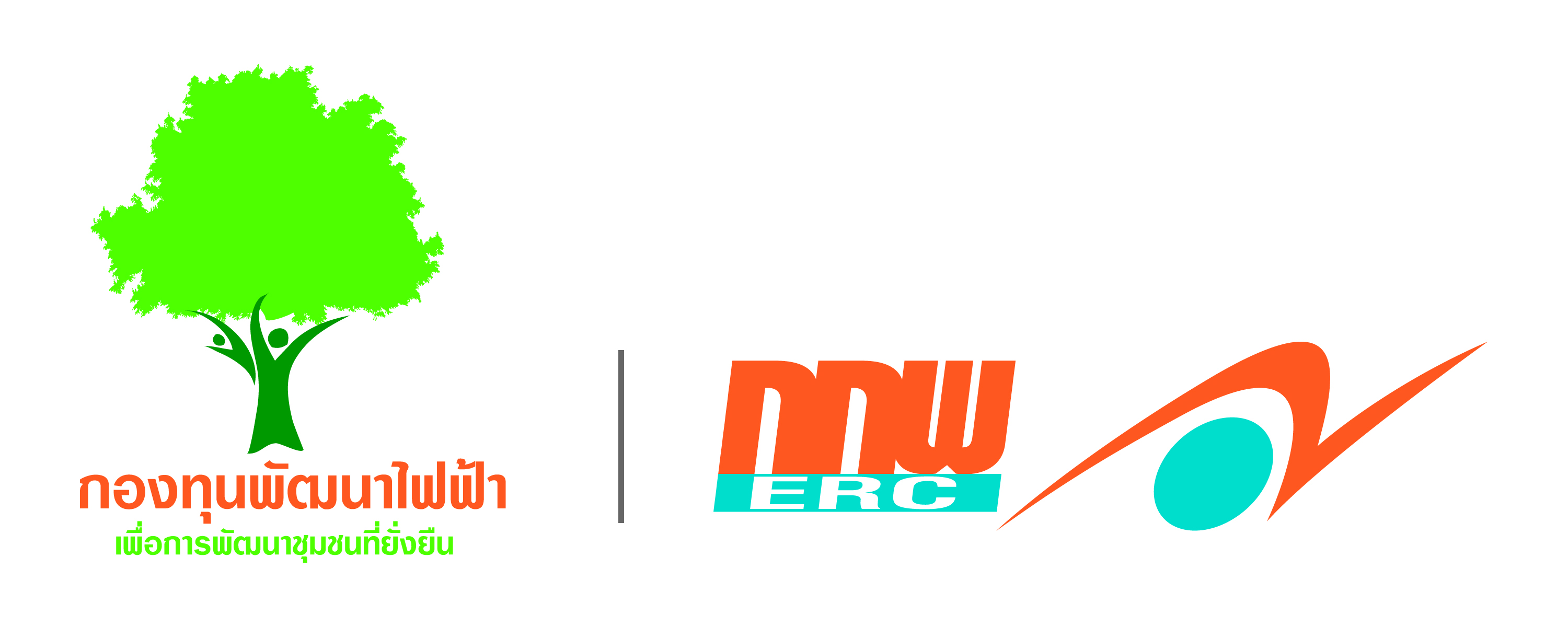 ตัวอย่างแบบรายงานสรุปผลการดำเนินงานประจำปีปีที่  ........... 1. ชื่อโครงการชุมชน					              				              2. หน่วยงาน/รายชื่อผู้รับผิดชอบ				              				              3. งบประมาณ		3.1 งบประมาณทั้งโครงการ				              บาท             			3.2 งบประมาณที่กองทุนจัดสรรให้ …………………………………บาท   			3.3 งบประมาณอื่นสมทบ ……………………………………………บาท       	(ระบุเป็นค่าอะไร จากหน่วยงานใด)………………………………                          		   	3.4 เบิกจ่ายจากกองทุนพัฒนาไฟฟ้า	  			    บาท   			3.5 จ่ายจริง		                     		              บาท4. ระยะเวลาการดำเนินโครงการ    	                   วัน/เดือน/ปี ที่เริ่มโครงการ   -   วัน/เดือน/ปี ที่สิ้นสุดโครงการ (ปี/เดือน)5. สรุปประเด็นหลักตามข้อเสนอโครงการผลการดำเนินงานโครงการ	5.1 วัตถุประสงค์โครงการ	5.2 เป้าหมายโครงการ7. ตารางแสดงรายละเอียดการดำเนินงาน8. ปัญหาอุปสรรค และการแก้ไข9. ข้อคิดเห็นและข้อเสนอแนะ   ลงชื่อ ………………………. ผู้จัดทำรายงาน(.....................................)ตำแหน่ง .................................................ลงชื่อ …………………. ผู้รับรอง(........................................)ตำแหน่ง .................................................แผนงาน/กิจกรรมผลการดำเนินงานตัวชี้วัดผลสำเร็จของโครงการผลผลิตแผนงานที่ 1..........กิจกรรมกิจกรรมกิจกรรม(แสดงรายละเอียดผลการดำเนินงานรายกิจกรรมในปีที่รายงาน  ตั้งแต่ปีที่ 1 – ปีที่รายงาน)(แสดงตัวชี้วัดและค่าเป้าหมายรายปีที่กำหนดไว้ในรายละเอียดของโครงการตั้งแต่ปีที่ 1 – ปีที่รายงาน) (แสดงผลสำเร็จของการดำเนินงานตามตัวชี้วัดประจำปี ตั้งแต่ปีที่ 1 – ปีที่รายงาน พร้อมแนบเอกสารหลักฐาน ผลสำเร็จของงาน)แผนงานที่ 2..........กิจกรรมกิจกรรมกิจกรรมแผนงานที่ 3..........กิจกรรมกิจกรรมกิจกรรมแผนงานที่ 4..........กิจกรรมกิจกรรมกิจกรรม